平成２５年度　市長・教育長と語る会日時：平成２５年１１月１日（金）会場：福井市体育館本年度は下記６項目の提言（意見・質問）についてご回答いただきました。提言１・学校施設・設備の充実と活用について　　　　 （宇佐美嘉一副会長：棗小中）提言２・いじめへの対応と道徳教育の取り組みについて （佐々木敦子特別委員長：福井大付属中）提言３・教師の多忙化解消と学校週６日制導入について （川島泰幸副会長：大東中）提言４・今後の外国語（英語）教育の取り組みについて （古石三千代：社西小）提言５・特別支援へのサポート体制について　　　　　 （大谷真一副会長：上文殊小）ﾌﾘｰﾄｰｸ・学校給食における食物アレルギー等を有する児童生徒への対応（大澤宏輝副会長：松本小）以上６項目に関して懇切丁寧なご回答がいただけました。詳細に関しましては、３月中旬に発行される「ひろがり」第８１号をご覧いただくか、市Ｐ連事務局にお問い合わせください。お問い合わせ先　　福井市ＰＴＡ連合会事務局：E-mail　fcpta@mx4.fctv.ne.jp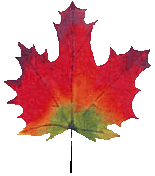 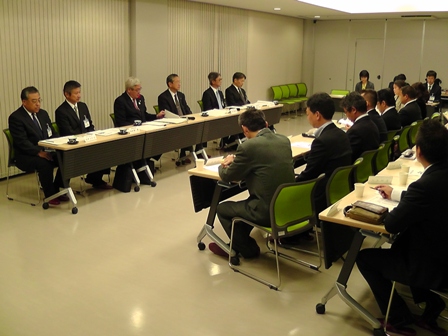 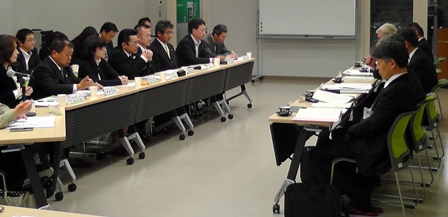 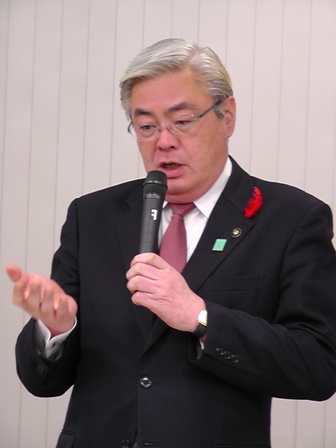 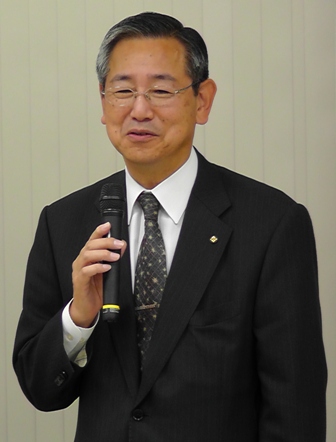 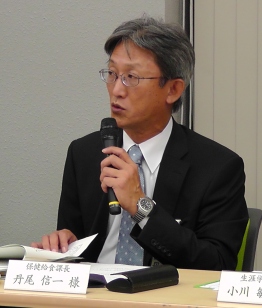 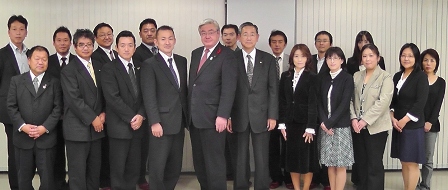 